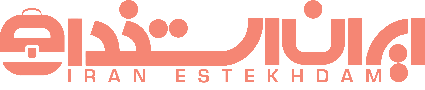 نام
نام خانوادگینام
نام خانوادگینام
نام خانوادگیدرباره منمتن پیش فرض ایران استخدام برای این قسمت: کارشناس تولید محتوا  با بیش از پنج سال تجربه در ساخت محتوای سئو شده. شاغل در حوزه دیجیتال مارکتینگ محصولات آرایش و بهداشتی، مدیریت و توسعه فرصت های تجاری جدید.تحصیلاتنام دانشگاه - استانعنوان مدرک
نام دانشگاه - استانعنوان مدرک اطلاعات تماسآدرس: ایران، تهرانآدرس ایمیل: info@iranestekhdam.irشماره تماس: 091300013Www.IranEstekhdam.irسابقه کاریعنوان شغلی | نام شرکتاز تاریخ - تا تاریخپیشنهاد ایران استخدام: در این قسمت میتوانید به وظایف و مسئولیت های محوله اشاره نمایید.پیشنهاد ایران استخدام: در این قسمت میتوانید به وظایف و مسئولیت های محوله اشاره نمایید.عنوان شغلی | نام شرکتاز تاریخ - تا تاریخپیشنهاد ایران استخدام: در این قسمت میتوانید به وظایف و مسئولیت های محوله اشاره نمایید.پیشنهاد ایران استخدام: در این قسمت میتوانید به وظایف و مسئولیت های محوله اشاره نمایید.عنوان شغلی | نام شرکتاز تاریخ - تا تاریخپیشنهاد ایران استخدام: در این قسمت میتوانید به وظایف و مسئولیت های محوله اشاره نمایید.پیشنهاد ایران استخدام: در این قسمت میتوانید به وظایف و مسئولیت های محوله اشاره نمایید.سابقه کاریعنوان شغلی | نام شرکتاز تاریخ - تا تاریخپیشنهاد ایران استخدام: در این قسمت میتوانید به وظایف و مسئولیت های محوله اشاره نمایید.پیشنهاد ایران استخدام: در این قسمت میتوانید به وظایف و مسئولیت های محوله اشاره نمایید.عنوان شغلی | نام شرکتاز تاریخ - تا تاریخپیشنهاد ایران استخدام: در این قسمت میتوانید به وظایف و مسئولیت های محوله اشاره نمایید.پیشنهاد ایران استخدام: در این قسمت میتوانید به وظایف و مسئولیت های محوله اشاره نمایید.عنوان شغلی | نام شرکتاز تاریخ - تا تاریخپیشنهاد ایران استخدام: در این قسمت میتوانید به وظایف و مسئولیت های محوله اشاره نمایید.پیشنهاد ایران استخدام: در این قسمت میتوانید به وظایف و مسئولیت های محوله اشاره نمایید.